.Start: 16 counts on the vocalsBasic NC Step Right, Side Left, Behind ¼ Turn Left, Left Rock Recover & Step Right½ Turn Left, ½ Reverse Turn Left, Sweep into ¼ Left Sailor Cross, Sway x2, Right Behind Side, Right CrossLeft Lunge ¼ Left, Recover ¼ Right, Left Behind, ¼ Right, Step Forward Left, Right Rock Recover & Prissy Walk x2Left Mambo Drag, Right Coaster Step, Toe Switches x 2 & Ball Cross x2(TAG 2 AND RESTART WALL 5)Right Scissor Step, Left Scissor Step, Right Rock Recover, 1 ½ Right Turn	Diagonal Left Step, Drag Right Touch, Sway x2, Right Sailor Step, Left Behind Side, Left CrossTag 1:  (end of wall 2 facing 6 o clock)Basic NC Step Right, Basic NC Step Left, Step Right, Cross Behind Unwind ¾ Left, ¼ Ronde Sweep TouchTag 2 and Restart:  (wall 5 after 32 counts facing 9 o clock)Start again and SMILE	Contact - Email; Kate_sala@hotmail.com  and  gypsycowgirl@blueyonder.co.ukWild Days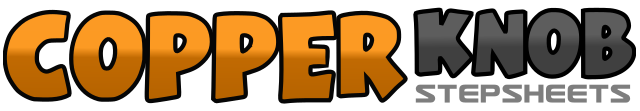 .......Count:48Wall:4Level:Intermediate.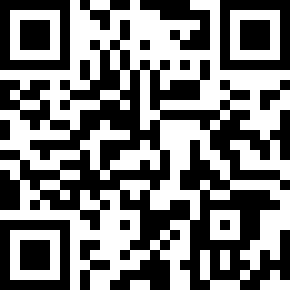 Choreographer:Kate Sala (UK) & Vikki Morris (UK) - June 2014Kate Sala (UK) & Vikki Morris (UK) - June 2014Kate Sala (UK) & Vikki Morris (UK) - June 2014Kate Sala (UK) & Vikki Morris (UK) - June 2014Kate Sala (UK) & Vikki Morris (UK) - June 2014.Music:Wild Heart - DaughtryWild Heart - DaughtryWild Heart - DaughtryWild Heart - DaughtryWild Heart - Daughtry........1 2 &Large step to Right side, Rock back on Left behind Right, Recover on Right3Step Left to Left4&5Cross Right behind Left, Turn ¼ Turn Left, Step forward Right6 7Rock forward Left, Recover on Right&8Step Left next to Right, Step forward Right1 2Turn ½ Turn Left, Turn ½ turn Left stepping back on Right3&4Sweep Left out and around as you turn ¼ turn Left, Cross Left behind Right, Step Right to Right side, 	Cross Left over Right5 6Sway Right, Sway Left7&8Cross Right behind Left, Step Left to Left side, Cross Right over Left1 2Lunge ¼ turn Left, Recover on Right turning ¼ Right3&4Step Left behind Right, Turn ¼ turn Right, Step forward Left5 6Rock forward Right, Recover on Left& 7 8Step Right next to Left, Step forward Left and across Right, Step forward Right and across Left1&2Rock forward on Left, Recover on Right, Large step back Left as you drag Right to Left3&4Step back on Right, Step Left next to Right, Step forward Right5&6Touch Left toe forward slightly across Right. Step Left next to Right. Touch Right toe forward slightly	 across Left&7&8Step Right next to Left, Cross Step Left over Right, Step slightly to Right side, Cross Step Left over Right1&2Step Right to Right side, Step Left next to Right, Cross Right over Left3&4Step Left to Left side, Step Right next to Left, Cross Left over Right5 6Rock forward Right, Recover on Left7&8Turn ½ turn Right stepping forward Right, Turn ½ turn Right stepping back Left, Turn ½ turn Right stepping forward Right.(NOTE COUNTS 1&2, 3&4 SHOULD TRAVEL SLIGHTLY FORWARD)1 2Large step forward to the Left diagonal as you drag Right to Left, Touch Right next to Left3 4Sway Right, Sway Left5&6Cross Right behind Left, Step Left to Left side, Step Right to Right side7&8Cross Left behind Right, Step Right to Right side, Cross Left over Right1 2&Large step to Right side, Rock back on Left behind Right, Recover on Right3 4&Large step to Left side, Rock back on Right behind Left, Recover on Left5Step Right to Right side6 7 8Cross Left behind Right, Unwind ¾ Left, Ronde Sweep Right Out around ¼ turn Left, Touch Right to Left1 2Sway Right, Sway Left3 4Cross Right over Left, Unwind full turn Left